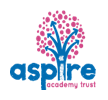 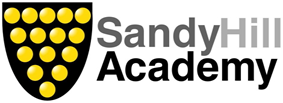 Subject Progression Geography – Year 6Autumn 1Autumn 2Spring 1Spring 2Summer 1Summer 2Locational KnowledgeLocational KnowledgePlace KnowledgePlace KnowledgeHuman and Physical GeographyHuman and Physical GeographyUse maps to name and locate countries and cities of Europe.Use latitude and longitude on atlas maps and globes.Use maps to name and locate countries and cities of Europe.Use latitude and longitude on atlas maps and globes.Study of human and physical geography of a region in a European country (RhoneAlpés and Centre)Confidently identify significant places and environmentsIdentify and describe where places are around the worldCompare and contrast areas within other European countries (Not UK)Study of human and physical geography of a region in a European country (RhoneAlpés and Centre)Confidently identify significant places and environmentsIdentify and describe where places are around the worldCompare and contrast areas within other European countries (Not UK)Use appropriate geographical vocabulary related to the topicRecognise and describe key mountains around the world.Investigate how decisions about places and environments affect the future quality of people’s livesRecognise and describe biomes and vegetation belts around the worldTo learn about distribution of natural resources including energy.To learn about trade links between countries.Use appropriate geographical vocabulary related to the topicRecognise and describe key mountains around the world.Investigate how decisions about places and environments affect the future quality of people’s livesRecognise and describe biomes and vegetation belts around the worldTo learn about distribution of natural resources including energy.To learn about trade links between countries.Fieldwork and Geographical Skills (to be incorporated throughout the year)Fieldwork and Geographical Skills (to be incorporated throughout the year)Fieldwork and Geographical Skills (to be incorporated throughout the year)Fieldwork and Geographical Skills (to be incorporated throughout the year)Fieldwork and Geographical Skills (to be incorporated throughout the year)Fieldwork and Geographical Skills (to be incorporated throughout the year)Geographical SkillsUse eight point compass pointsconfidently and accuratelyBegin to use six figure coordinates to locate features on a mapRecognise and use OS map symbols and describe featuresshown on a OS mapDraw and use maps and plan ina range of scalesUse atlases to find out about other features of places e.g. mountains, weather patternsUse primary and secondarysources of information for evidenceFollow a short route on an OS map independentlyuse maps sites on internet (digimap/google/mario)Create maps using aerial photographs and satellite images.Geographical SkillsUse eight point compass pointsconfidently and accuratelyBegin to use six figure coordinates to locate features on a mapRecognise and use OS map symbols and describe featuresshown on a OS mapDraw and use maps and plan ina range of scalesUse atlases to find out about other features of places e.g. mountains, weather patternsUse primary and secondarysources of information for evidenceFollow a short route on an OS map independentlyuse maps sites on internet (digimap/google/mario)Create maps using aerial photographs and satellite images.Geographical SkillsUse eight point compass pointsconfidently and accuratelyBegin to use six figure coordinates to locate features on a mapRecognise and use OS map symbols and describe featuresshown on a OS mapDraw and use maps and plan ina range of scalesUse atlases to find out about other features of places e.g. mountains, weather patternsUse primary and secondarysources of information for evidenceFollow a short route on an OS map independentlyuse maps sites on internet (digimap/google/mario)Create maps using aerial photographs and satellite images.FieldworkCollect and record evidence unaidedAnalyse evidence and draw conclusions e.g. field work, data on land use, comparing land  use data, look at patterns and explain  reasons  behind  itDraw a sketch of key features of topic studied with increasing accuracy.Select and use a range of measuring instruments and InvestigationsBegin to use recordings for their investigationDraw a variety of thematic maps based on their own dataDraw a sketch map using symbols and a keyBegin to draw plans of increasing complexityFieldworkCollect and record evidence unaidedAnalyse evidence and draw conclusions e.g. field work, data on land use, comparing land  use data, look at patterns and explain  reasons  behind  itDraw a sketch of key features of topic studied with increasing accuracy.Select and use a range of measuring instruments and InvestigationsBegin to use recordings for their investigationDraw a variety of thematic maps based on their own dataDraw a sketch map using symbols and a keyBegin to draw plans of increasing complexityFieldworkCollect and record evidence unaidedAnalyse evidence and draw conclusions e.g. field work, data on land use, comparing land  use data, look at patterns and explain  reasons  behind  itDraw a sketch of key features of topic studied with increasing accuracy.Select and use a range of measuring instruments and InvestigationsBegin to use recordings for their investigationDraw a variety of thematic maps based on their own dataDraw a sketch map using symbols and a keyBegin to draw plans of increasing complexity